Alumni Meet- 2021-22Online Program (31-8-2021)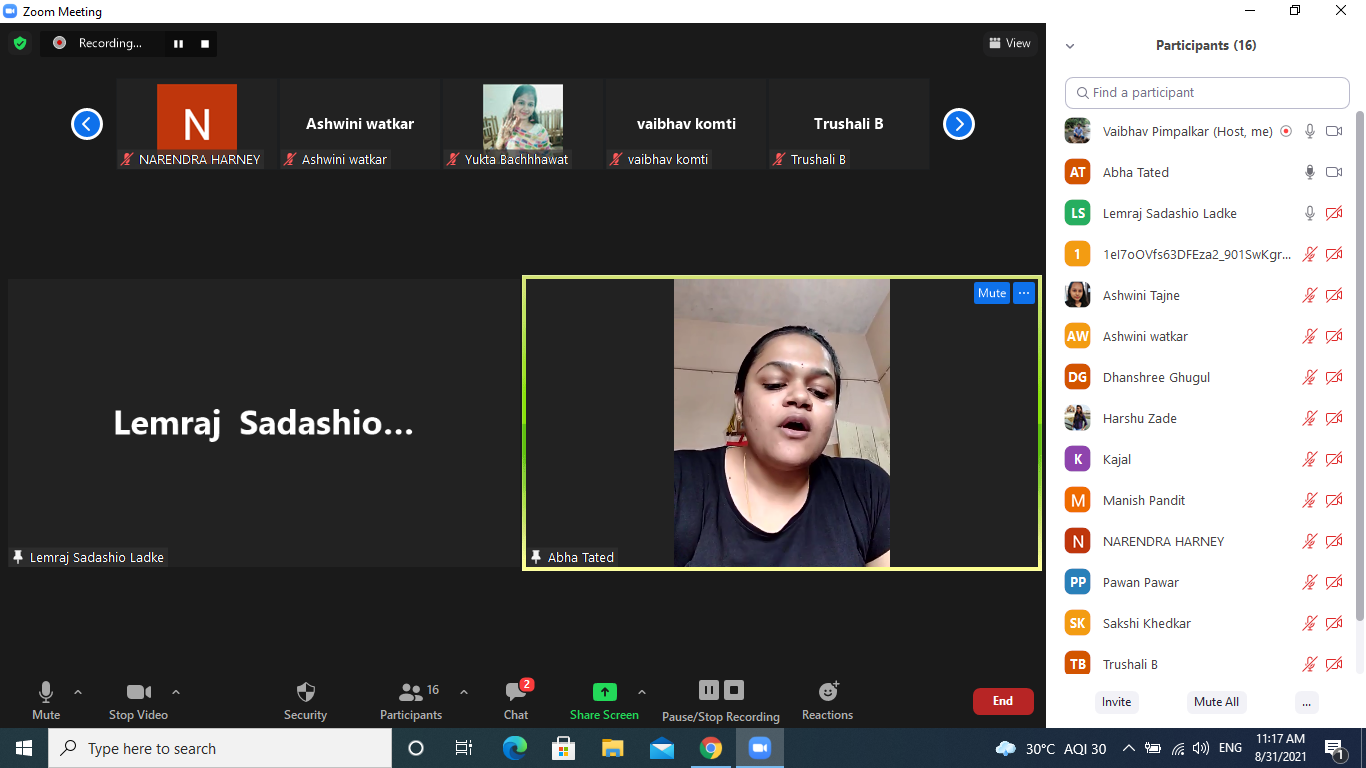 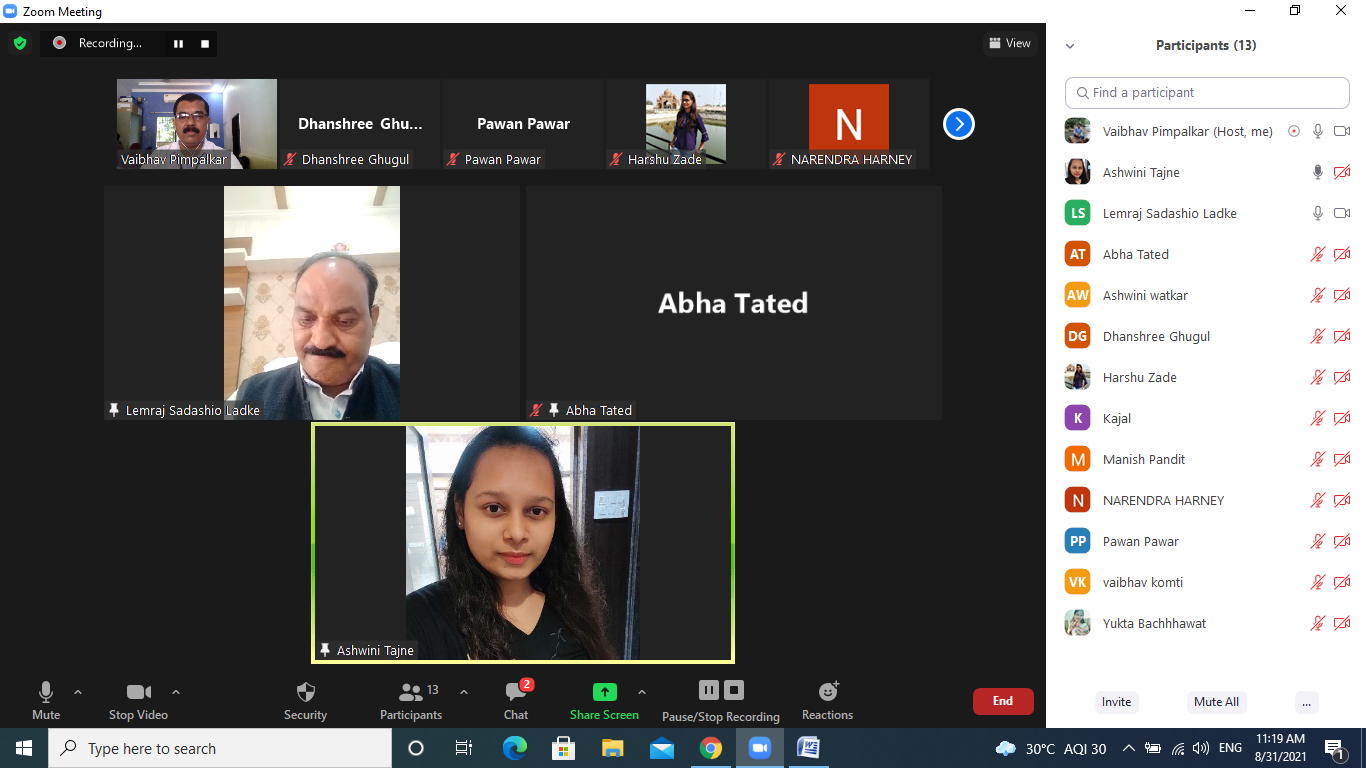 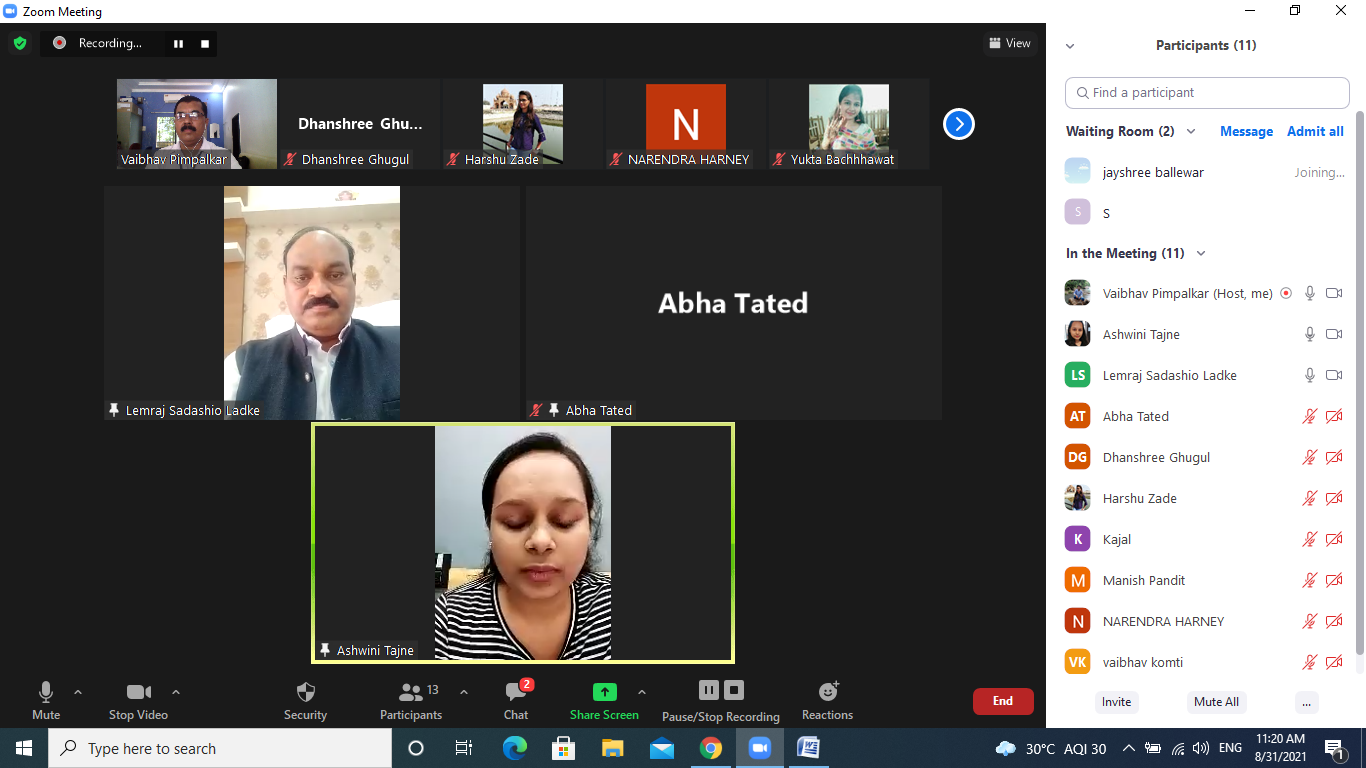 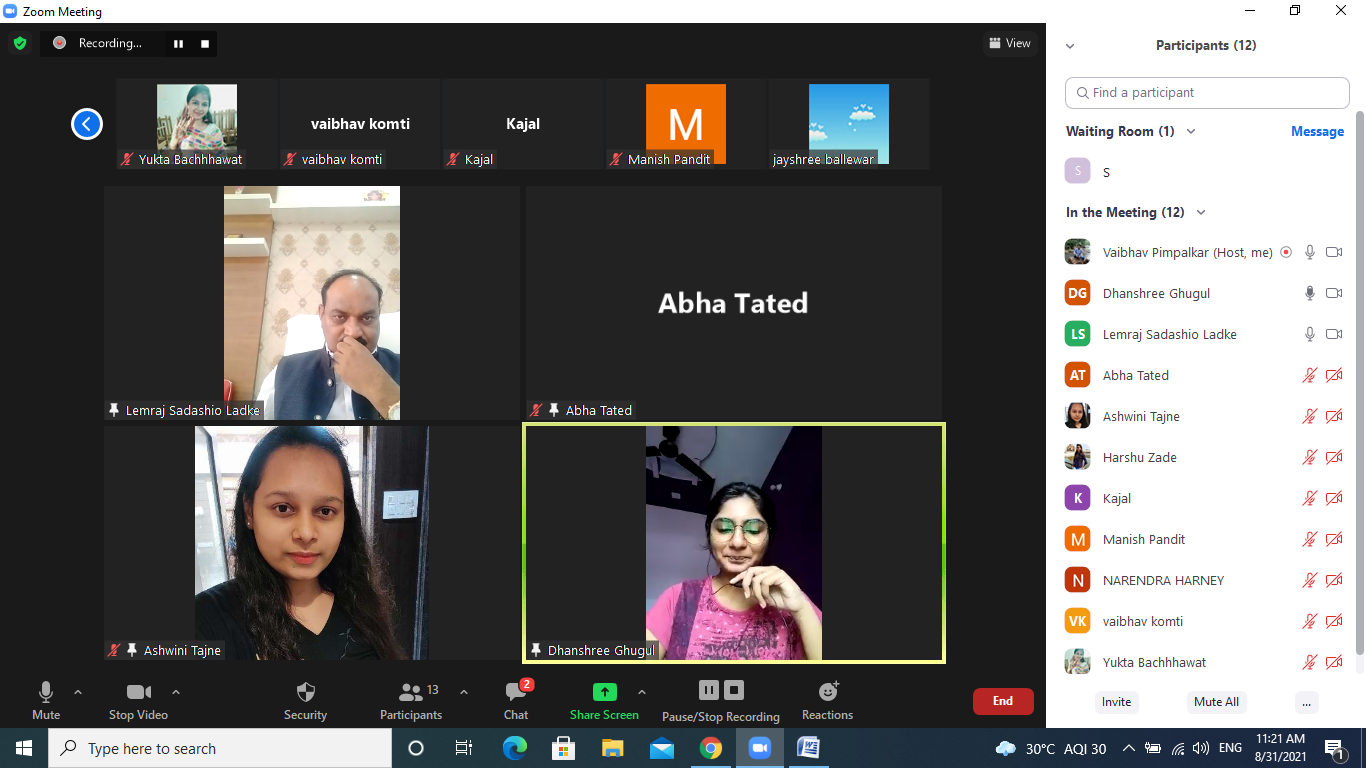 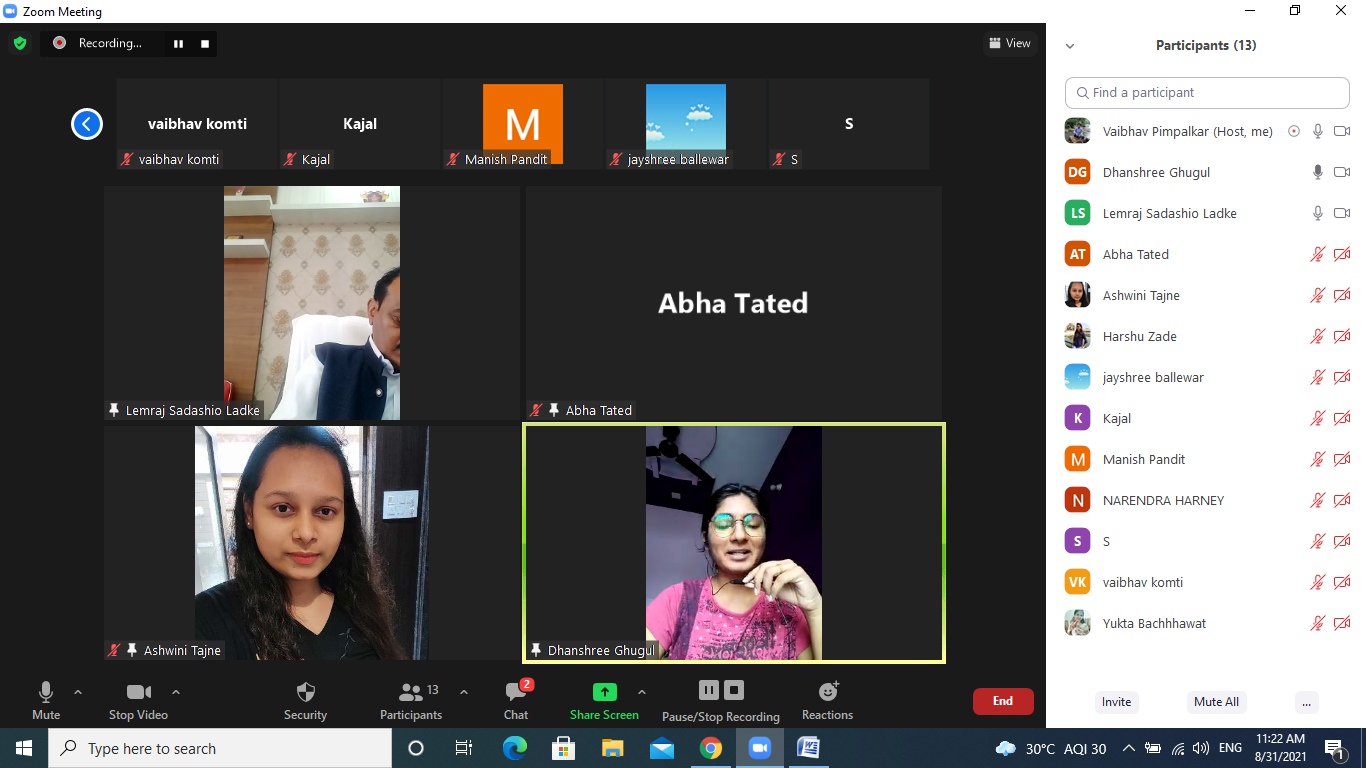 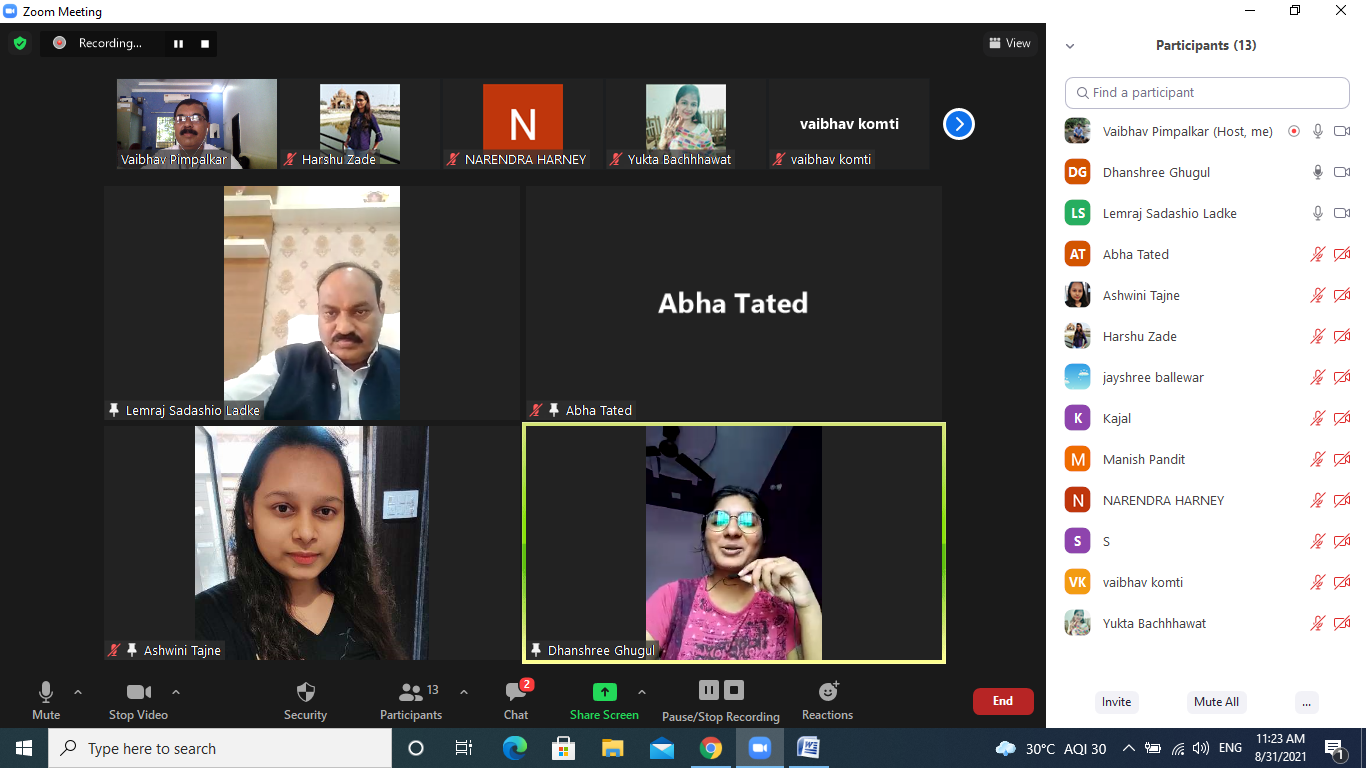 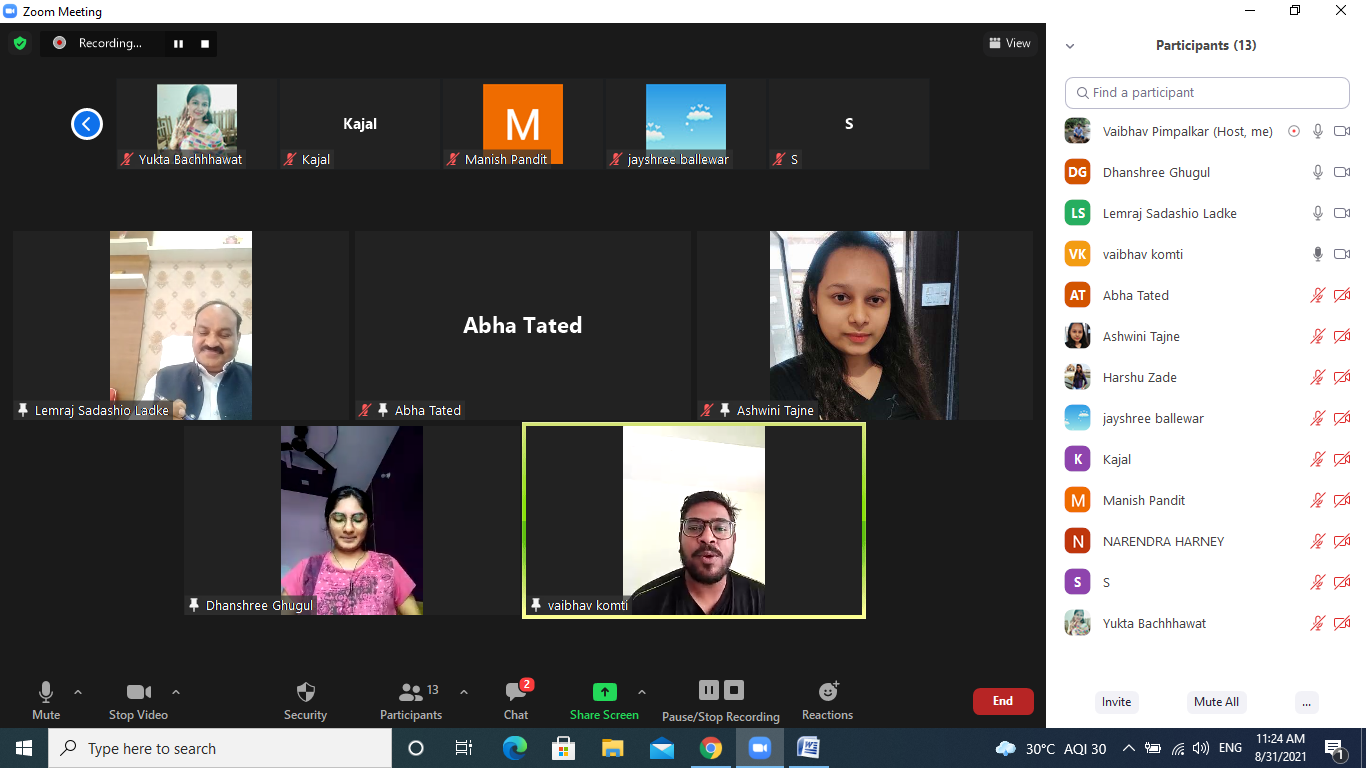 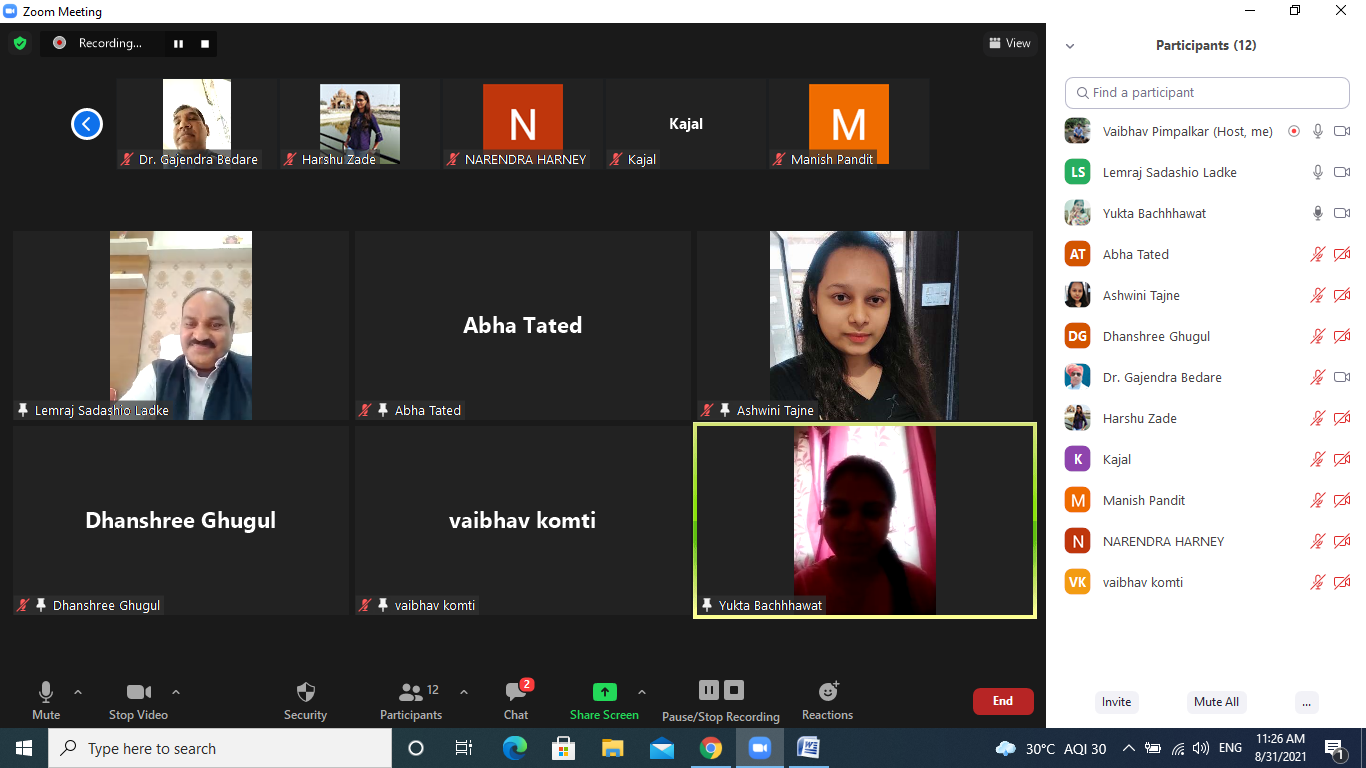 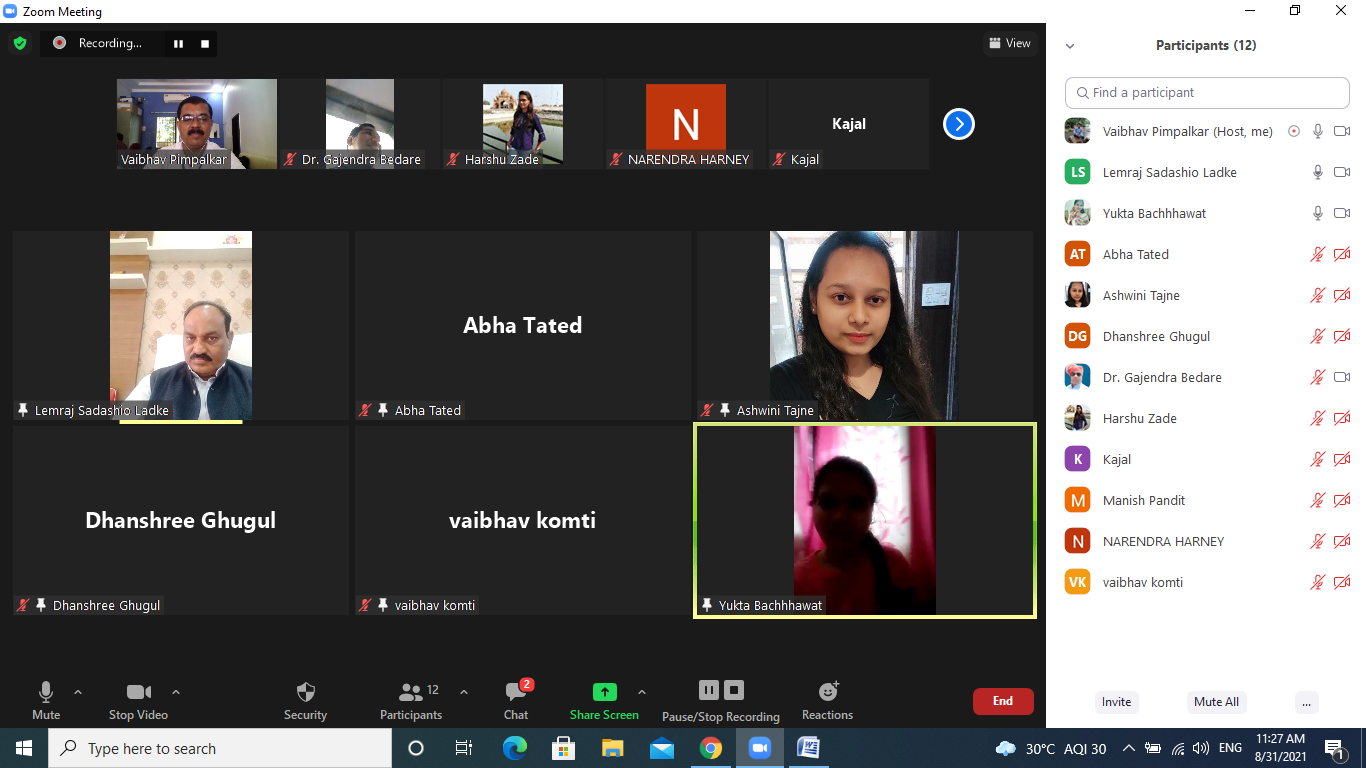 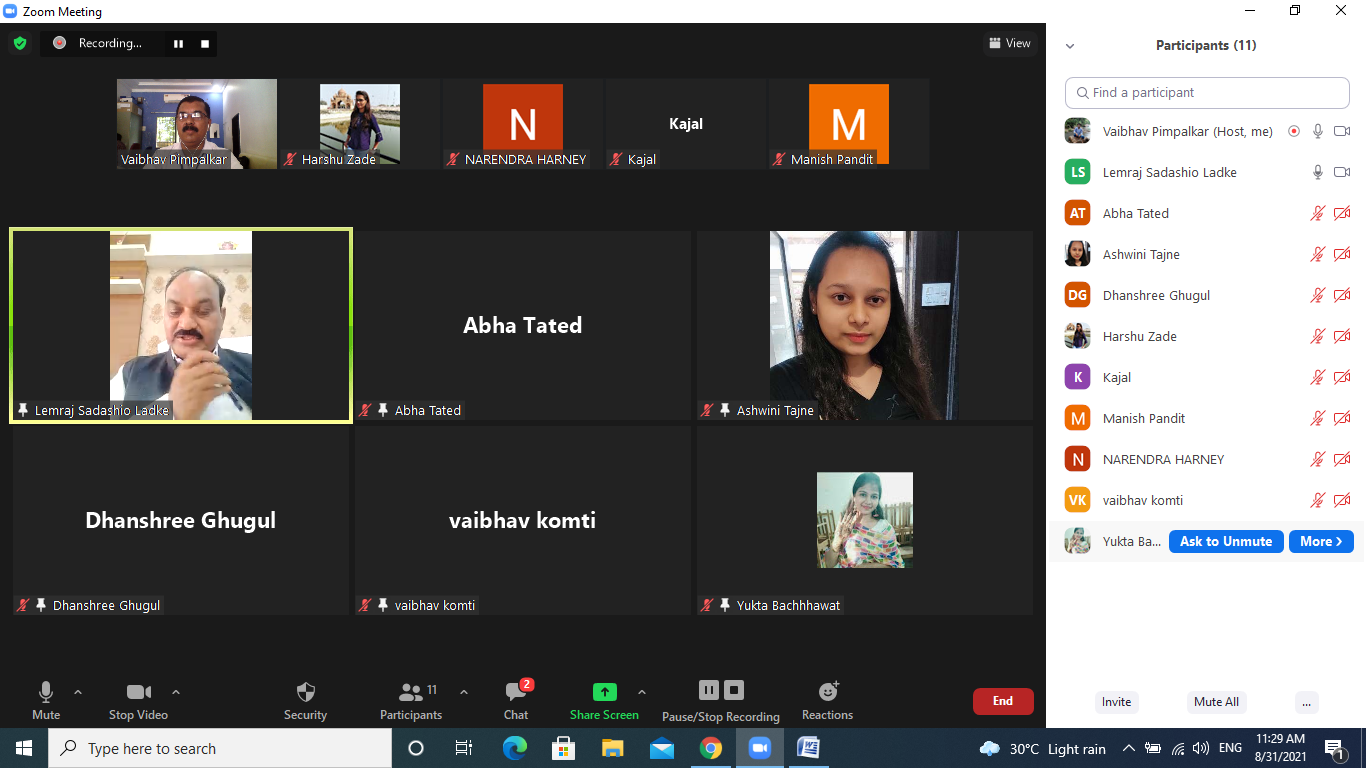 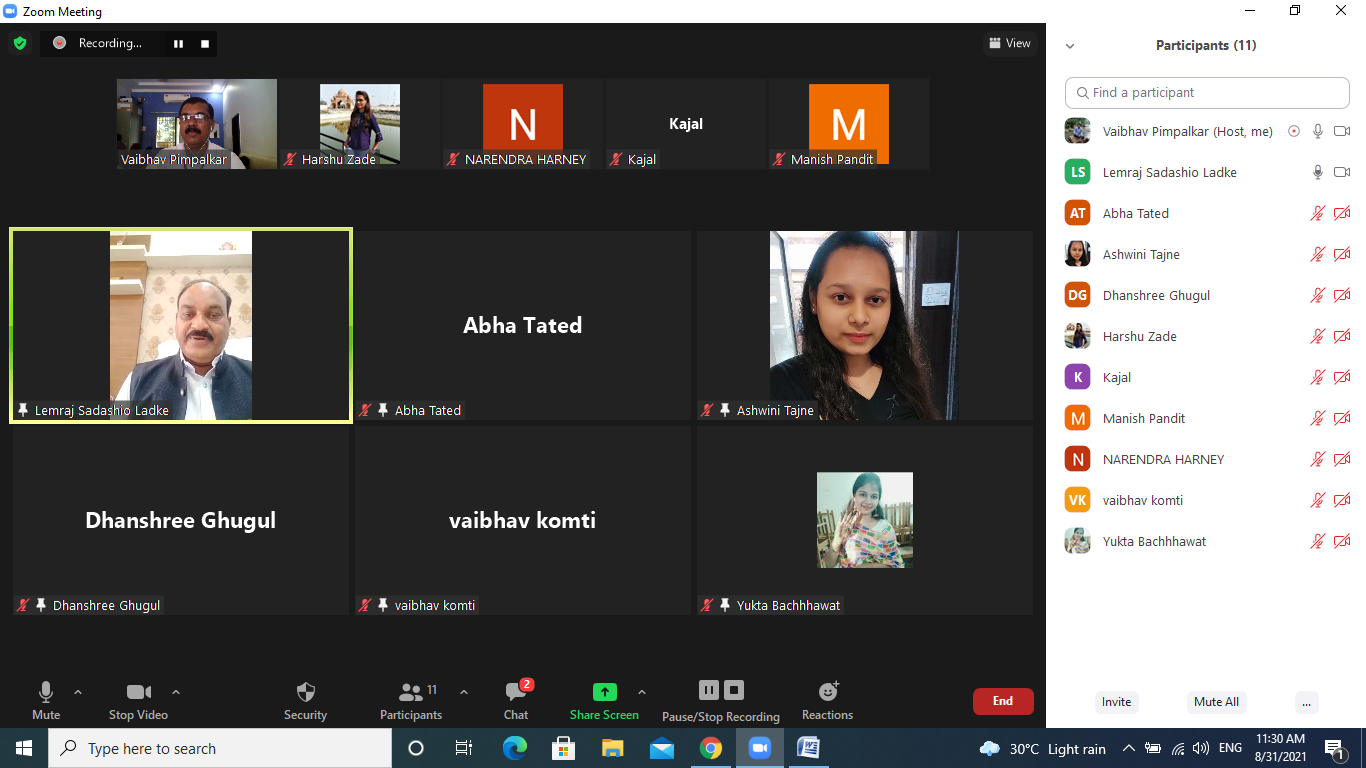 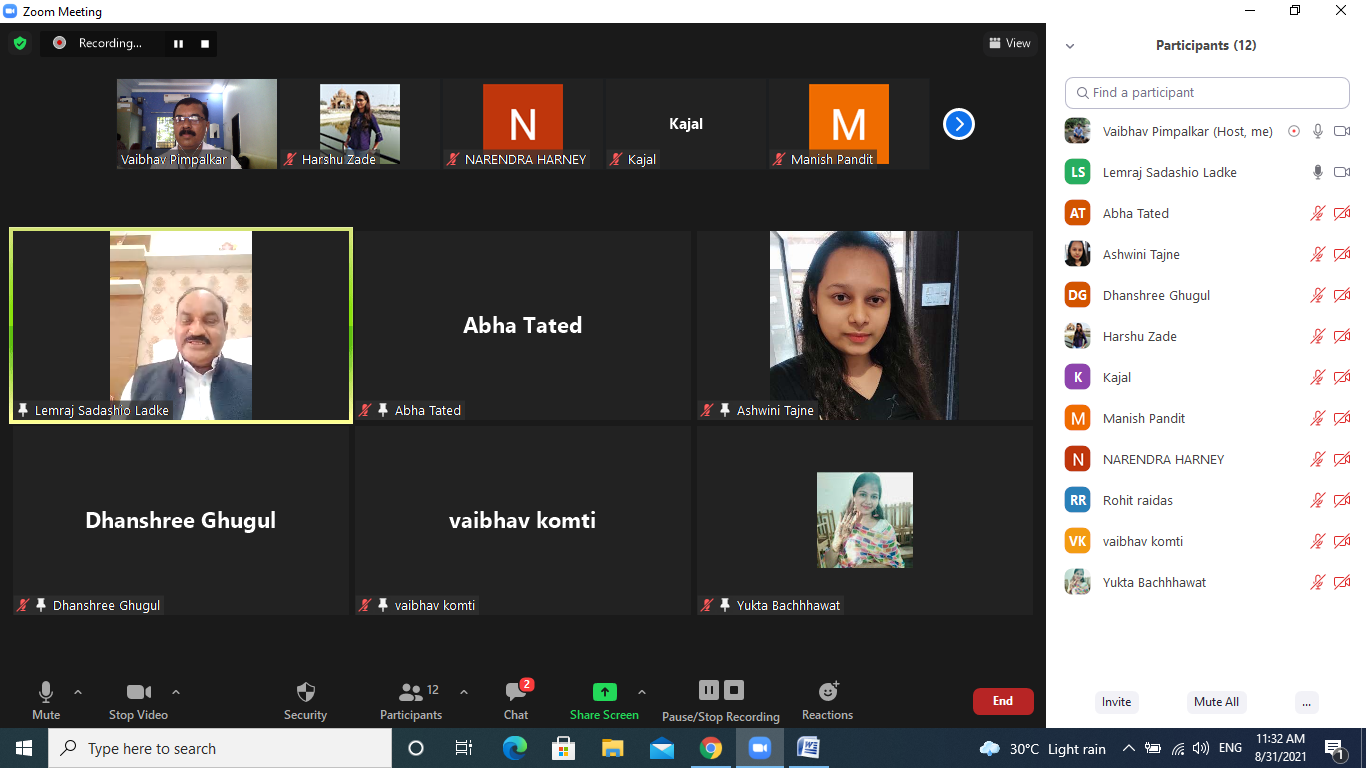 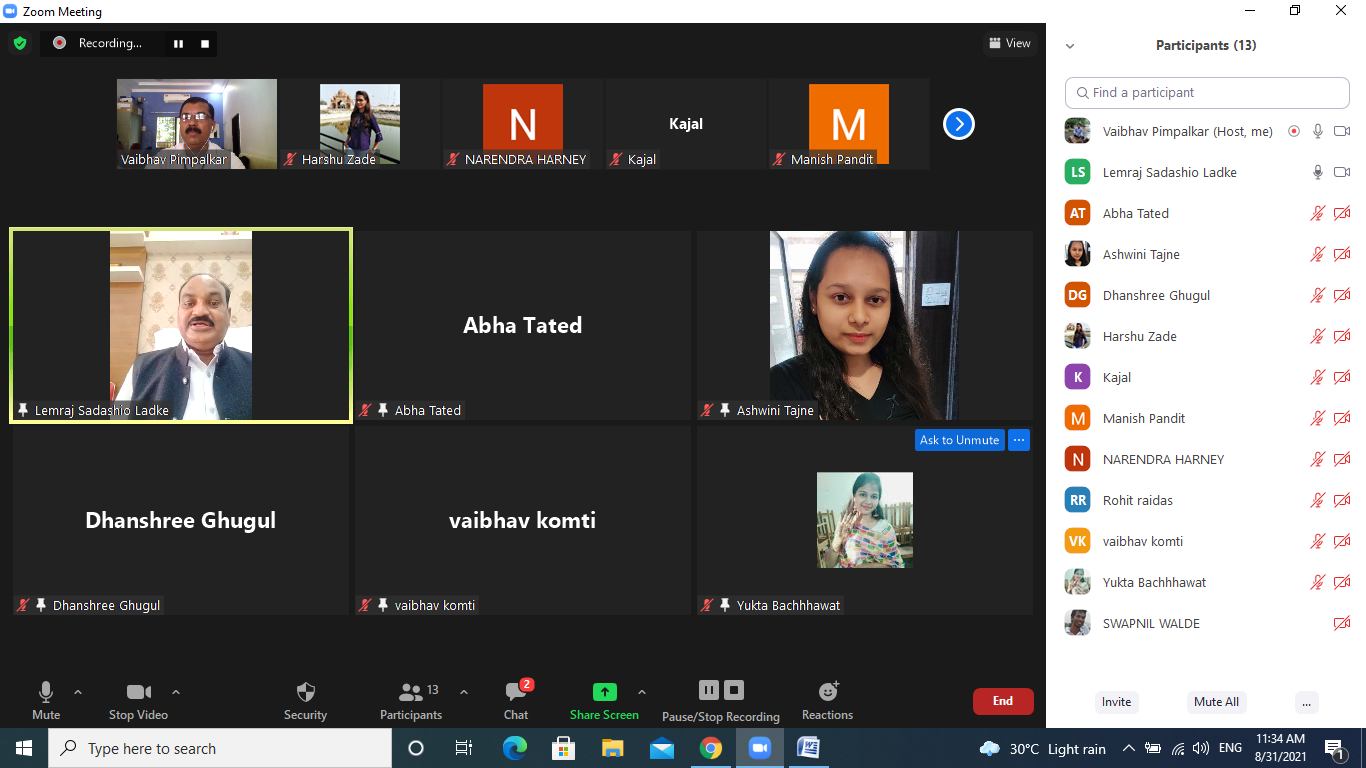 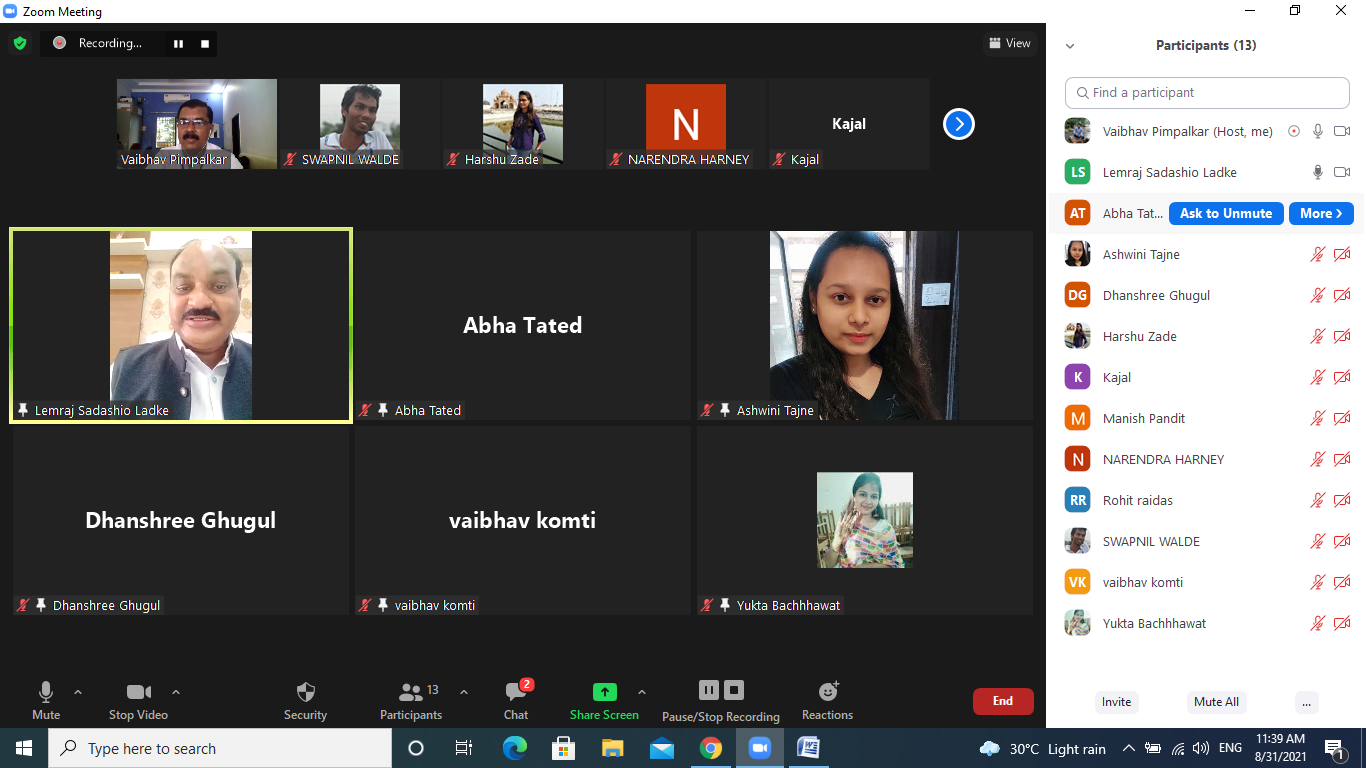 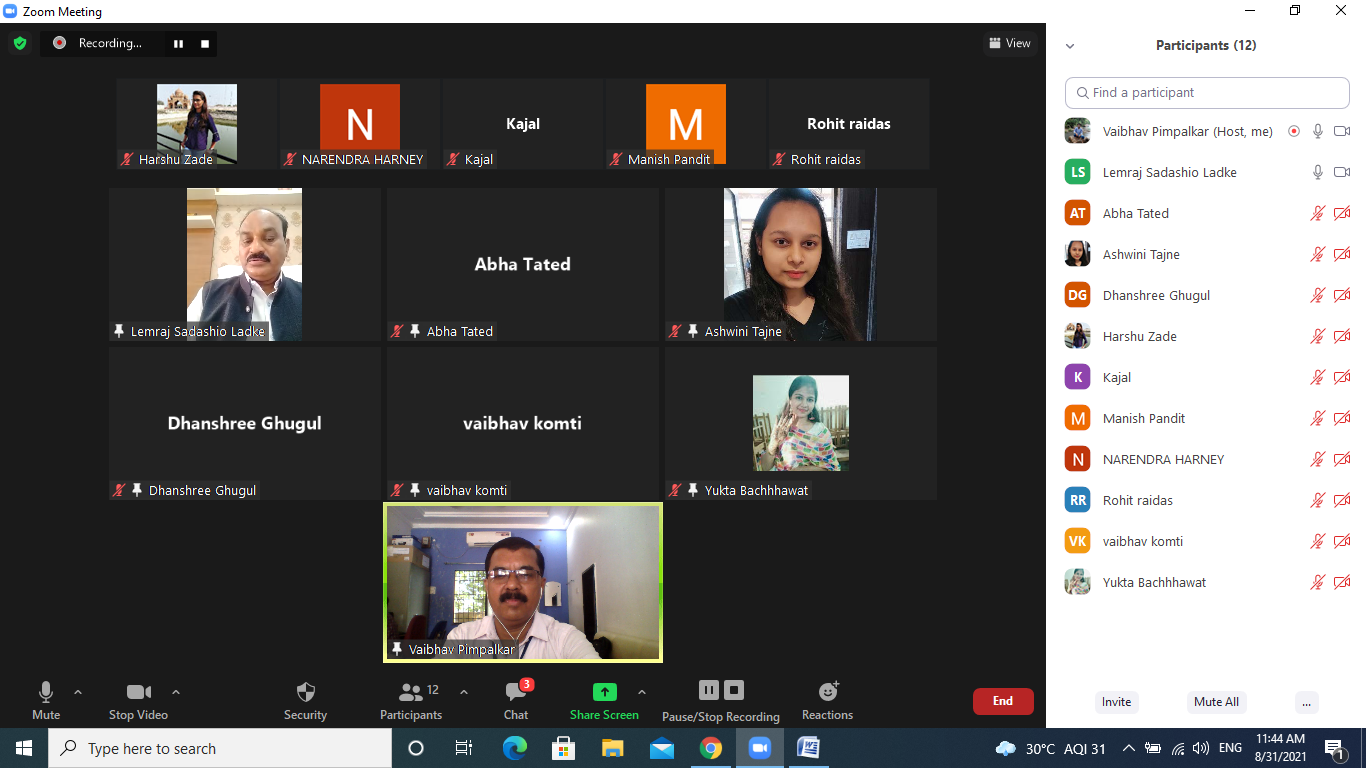 